Alex Classen VPK FullSeptember 17th, 2023 – September 23rd, 2023Unit: Our Classroom CommunityPeek at Our WeekStandard FocusActivityHome Extension ActivityPhysical Development2. Uses perceptual information to guide motions and interactions with objects and other people.The children will use Mr. Potato Heads to match different body parts in the appropriate locations.Dance with children to songs that give positions and directions to encourage purposeful movement. These include The Electric Slide, The Cha-Cha Slide, The Macarena, or the Hokey Pokey.Social StudiesD.Spaces, Places, & Environments2.Identifies differences and similarities between own environment and other locations.The children will follow along to the book The City Talks by Joy Dickinson. The children will discuss how we can be kind and responsible for our city. 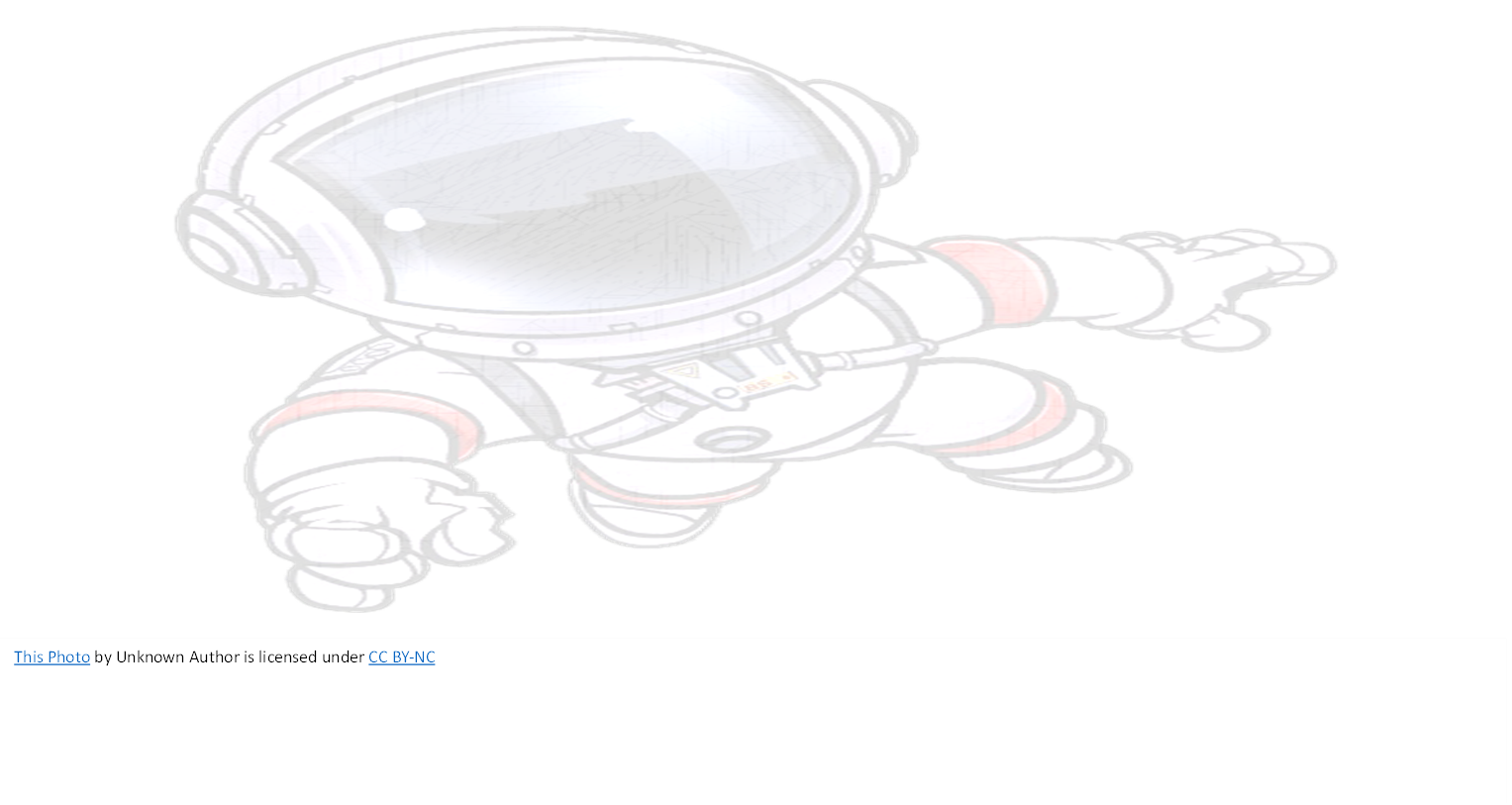 Read fiction and non-fiction books about environments different than the one they live in and compare/contrast the environments using pictures, drawings and simple words.Scientific InquiryScientific Inquiry Through Exploration & Discovery2.Uses tools in scientific inquiry.Benchmark a.Make predictions and tests their predictions through experimentation and investigation.The children will use Ziplock bags and cheerios (or chips) to make their own stuffing as illustrated in our book.Ask open-ended questions such as, “I wonder what would happen if…?” Give children the opportunity to explain their ideas.